DIVISIBILITY RULES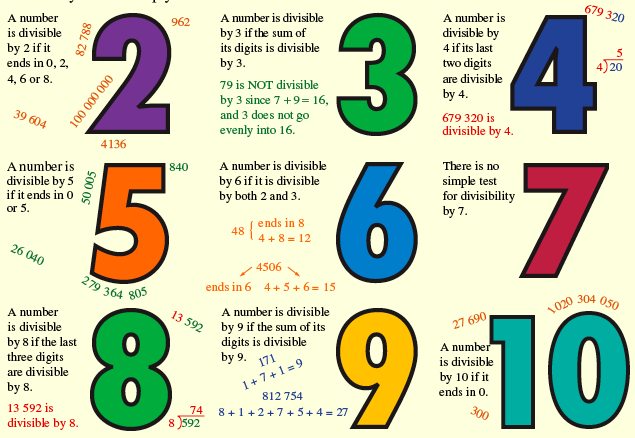 